ΑΙΤΗΣΗΣτοιχεία ιδιοκτήτηΠΡΟΣΔιεύθυνση Αποκατάστασης Επιπτώσεων Φυσικών Καταστροφών (Δ.Α.Ε.Φ.Κ.) ΒΟΡΕΙΟΥ ΕΛΛΑΔΑΣΝαυαρίνου 8 – Τ.Κ. 55131 Καλαμαριά Θεσ/νίκης Επώνυμο:…………………Όνομα:………………………Πατρώνυμο:……………………Δ/νση κατοικίας:………………Τηλέφωνο.:……..………………Παρακαλώ	όπως	διενεργήσετε	αυτοψία	στο	κτίριο ιδιοκτησίας		μου		που	βρίσκεται	επί	της		οδού………………………………………………….……………… στο  Τ.Κ. Δράμας, της	Δ.Ε.	Δράμας,	του Δήμου Δράμας της Π.Ε Δράμας το οποίο υπέστη ζημιές από την πλημμύρα της 17ης Ιουνίου 2020 (ΦΕΚ 1048/Β/17-3-2021). Στοιχεία. Αστυνομικής Ταυτότητος: ……………………………..ΘΕΜΑ: Διενέργεια ΑυτοψίαςΗμερομηνία κατάθεσης:………./……/………..Συνημμένα                         Ο /Η ΑΙΤΩΝ/ΑΙΤΟΥΣΑΤίτλοι ιδιοκτησίαςΟδοιπορικό σκαρίφημαΦωτογραφίες του πληγέντος κτίσματος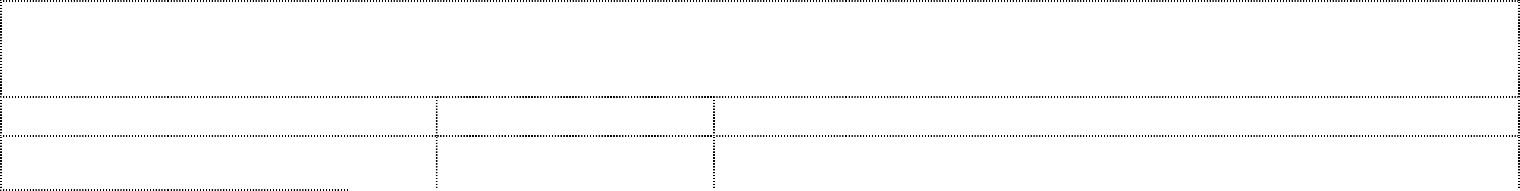 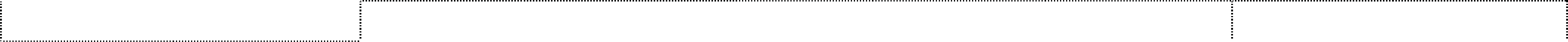 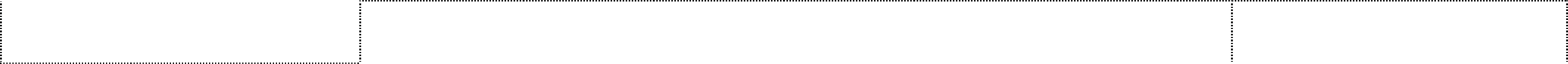 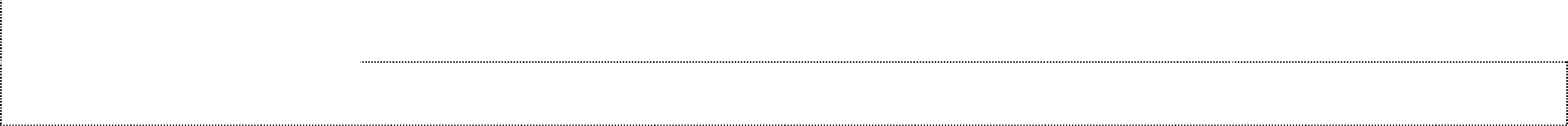 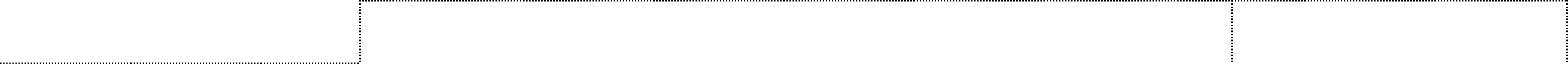 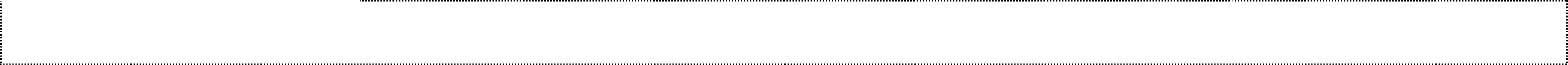 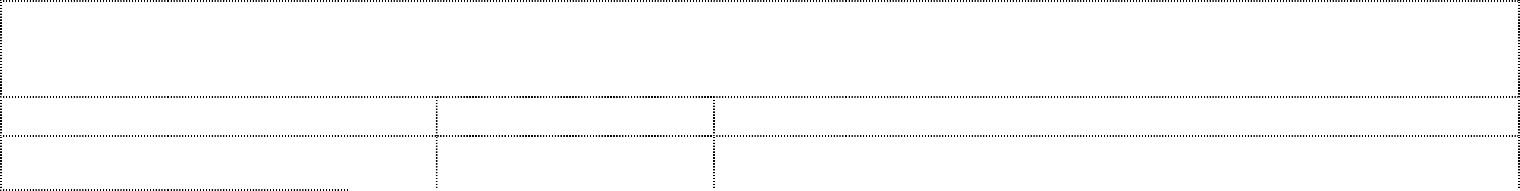 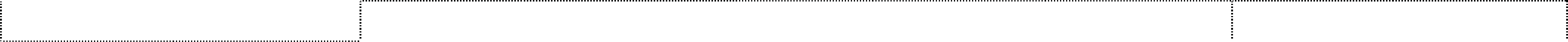 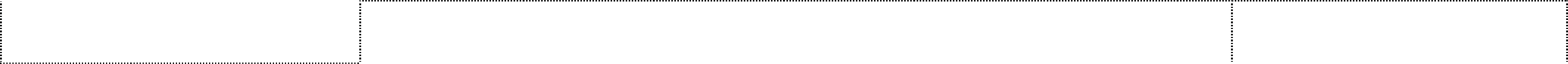 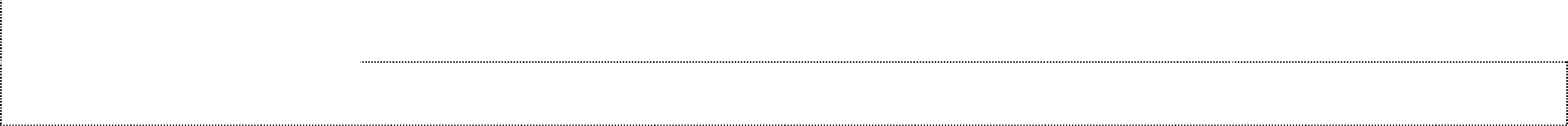 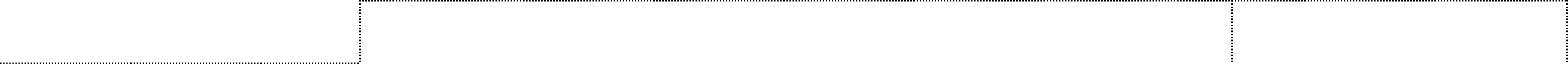 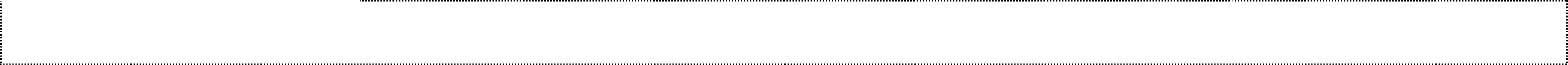 